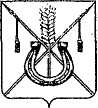 АДМИНИСТРАЦИЯ КОРЕНОВСКОГО ГОРОДСКОГО ПОСЕЛЕНИЯКОРЕНОВСКОГО РАЙОНАПОСТАНОВЛЕНИЕот  07.09.2021                    		                               			№  919г. КореновскОб утверждении списка представленныхкандидатур к занесению на Доску Почета «Золото Нации»Кореновского городского поселенияКореновского районаВ соответствии со статьей 7 Федерального закона от 6 октября 2003 года № 131-ФЗ «Об общих принципах местного самоуправления в Российской Федерации» и в целях поощрения граждан, внесших значительный вклад в развитие экономики, образования, охраны здоровья, науки, культуры, укрепления правопорядка, добившихся наивысших показателей и имеющих иные заслуги на территории Кореновского городского поселения Кореновского района, на основании протокола администрации Кореновского городского поселения Кореновского района от 06 сентября 2021 года № 1, руководствуясь Уставом Кореновского городского поселения Кореновского района, администрация Кореновского городского поселения Кореновского                    района  п о с т а н о в л я е т:Утвердить список представленных кандидатур на Доску Почета «Золото Нации» Кореновского городского поселения Кореновского района (прилагается).2. Общему отделу администрации Кореновского городского поселения Кореновского района (Питиримова) обеспечить размещение настоящего постановления на официальном сайте администрации Кореновского городского поселения Кореновского района в информационно-телекоммуникационной сети «Интернет».3. Постановление вступает в силу со дня его подписания.ГлаваКореновского городского поселенияКореновского района								 М.О. ШутылевСПИСОК представленных кандидатур к занесению на Доску Почета «Золото Нации»Кореновского городского поселенияКореновского района Номинация «Здоровый образ жизни» - Пеняга Лилия Сергеевна, кандидат в мастера спорта по бадминтону, воспитанница МБУ СШ «Аллигатор».Номинация «Спорт-моя жизнь» - Альмухамедова Анастасия Леонидовна, тренер-преподаватель по баскетболу, заведующий отделом по методической работе МБУ ДО ДЮСШ №1 МО Кореновский район.Номинация «Творческий потенциал» - Бидненко Алиса Дмитриевна, юный корреспондент газеты «Кореновские вести».Номинация «Талантливая молодежь» - Ященко Анастасия Сергеевна, учащаяся образовательного художественного коллектива студии бардовской песни «Визит».Номинация «Гражданство и патриотизм» - Гринин Артем Валерьевич, командир вертолетного звена (на Ка-52) вертолетной эскадрильи на (Ка-52) войсковой части 35666.Номинация «Дорогою добра» - Пуленко Владислав Валерьевич, волонтер отдела по делам молодежи МО Кореновский район.Номинация «Активная жизненная позиция» - Югов Андрей Григорьевич, член велосипедного клуба «ВелКор», архитектор, индивидуальный предприниматель.Номинация «Лучший в профессии» - Буряков Юрий Игоревич, заместитель начальника отдела информационных технологий по продажам ЗАО «Кореновского молочно-консервного комбината».Начальник организационно-кадрового отделаадминистрации Кореновскогогородского поселения							      Я.Е. СлепокуроваПРИЛОЖЕНИЕ УТВЕРЖДЕНпостановлением администрации Кореновского городского поселенияКореновского районаот 07.09.2021 № 919